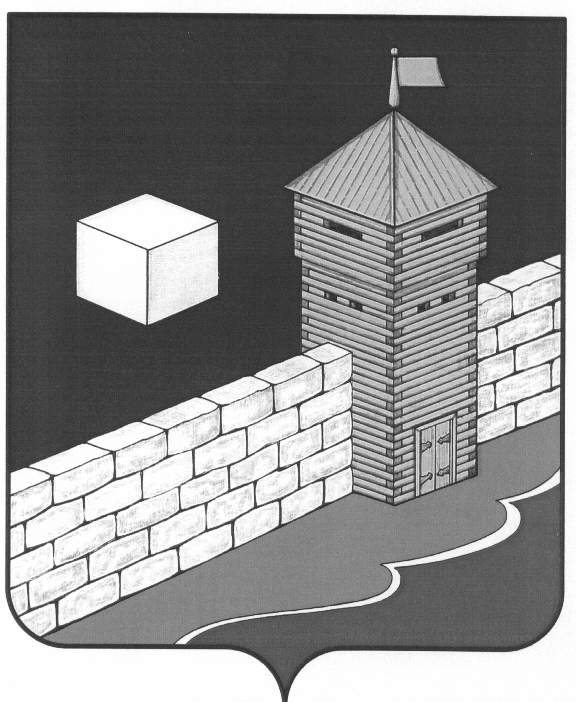 АДМИНИСТРАЦИЯ  НОВОБАТУРИНСКОГО  СЕЛЬСКОГО  ПОСЕЛЕНИЯ                                   ПОСТАНОВЛЕНИЕот 30.11.2015 года № 53	п. Новобатурино								Об утверждении ведомственной целевой программы «Содержание автомобильных дорог общего пользования местного значения в 2016 году»На основании ст.179 Бюджетного кодекса РФ, Устава Новобатуринского сельского  поселение, Федеральным законом от 06.10.2003 N 131-ФЗ  «Об общих принципах организации местного самоуправления в Российской Федерации», утвержденным Постановлением главы Новобатуринского сельского поселения  от 27.04.2010 № 18
1.  Утвердить ведомственную целевую программу «Содержание автомобильных дорог общего пользования местного значения в 2016 г.»;2.  Настоящее Постановление вступает в силу с 01 января 2016 года.3.  Контроль за выполнением настоящего постановления возложить на главного бухгалтера администрации Ширееву Розу Галимьяновну.Глава Новобатуринскогосельского поселения                                        А.М. АбдулинУТВЕРЖДЕНАпостановлением администрацииНовобатуринского сельского поселения№ 53 от 30.11.2015 г.ВЕДОМСТВЕННАЯ ЦЕЛЕВАЯ ПРОГРАММА «Содержание автомобильных дорог общего пользования местного значения в 2016 году»                                            ПАСПОРТведомственной целевой программы Содержание автомобильных дорог общего пользования местного значения в 2016 г                          Новобатуринского сельского поселения.1. Характеристика проблемы, на решение которой направленаПрограммаАвтомобильные дороги, дворовые территории и проезды к дворовым территориям многоквартирных домов подвержены влиянию окружающей среды, хозяйственной деятельности человека и постоянному воздействию транспортных средств, в результате чего меняется технико-эксплуатационное состояние дорог. Для их соответствия нормативным требованиям необходимо выполнение различных видов дорожных работ, в том числе таких как:содержание автомобильной дороги и проездов к дворовым территориям многоквартирных домов - комплекс работ по поддержанию надлежащего технического состояния автомобильной дороги, оценке ее технического состояния, а также по организации и обеспечению безопасности дорожного движения;Применение программно-целевого метода в содержании автомобильных дорог общего пользования местного значения и проездов к дворовым территориям многоквартирных домов в Новобатуринском сельском поселении позволит системно направлять средства на решение неотложных проблем дорожной отрасли в условиях ограниченных финансовых ресурсов.2. Цель и задачи ПрограммыОсновной целью Программы является обеспечение бесперебойного движения автотранспорта по автодорогам, дворовым территориям и проездам к дворовым территориям многоквартирных домов, обеспечение безопасности дорожного движения и обеспечение требуемого уровня качества содержания автодорог, дворовых территорий и проездов к дворовым территориям многоквартирных домов и домов индивидуального пользования.Для достижения поставленной цели необходимо решить следующие задачи:Поддержание автомобильных дорог общего пользования местного значения, дворовых территорий и проездов к дворовым территориям многоквартирных домов в соответствии со СНиПами и ГОСТами;Реализация мероприятий Программы позволит сохранить протяженность участков автомобильных дорог общего пользования местного значения и благоустроить проезды к дворовым территориям многоквартирным домам, на которых показатели их транспортно-эксплуатационного состояния соответствуют требованиям стандартов к эксплуатационным показателям автомобильных дорог и проездов к дворовым территориям многоквартирных домов.3. Механизм реализации ПрограммыЗаказчиком и разработчиком Программы является администрация Новобатуринского сельского поселения.Главный бухгалтер осуществляет контроль за ходом реализации Программы, а также анализ использования финансовых средств на реализацию Программы, обеспечивает эффективное использование средств, выделяемых на ее реализацию.4. Ожидаемые конечные результаты ПрограммыРеализация мероприятий Программы позволит улучшить потребительские свойства улично-дорожной сети, к которым относятся пропускная способность, безопасность дорожного движения на территории Новобатуринского сельского поселения.                      ПОСТАНОВЛЯЕТ:Наименование ПрограммыВедомственная  целевая программа «Содержание автомобильных дорог общего пользования местного значения в 2016 году»Заказчик ПрограммыАдминистрация Новобатуринского сельского поселенияРазработчик ПрограммыАдминистрация Новобатуринского сельского поселенияЦель и задачи ПрограммыЦель: обеспечение бесперебойного движения автотранспорта по автодорогам, обеспечение безопасности дорожного движения, обеспечение требуемого уровня качества содержания автодорог и проездов к дворовым территориям многоквартирных домов.Задачи: 1. Поддержание автомобильных дорог общего пользования местного значения и проездов к дворовым территориям многоквартирных домов в соответствии со СНиПами и ГОСТами;2. Обеспечение безопасности дорожного движенияИсточники и объем финансирования ПрограммыОбщий объем финансирования Программы за счёт средств местного бюджета на 2016 год составляет – 242 тыс. 300 рублей 00 копеек.Сроки реализации Программы2016 годОжидаемые конечные результаты ПрограммыРеализация мероприятий Программы позволит улучшить потребительские свойства улично-дорожной сети, к которым относятся пропускная способность, безопасность дорожного движения на территории Новобатуринского сельского поселения.